1. 	 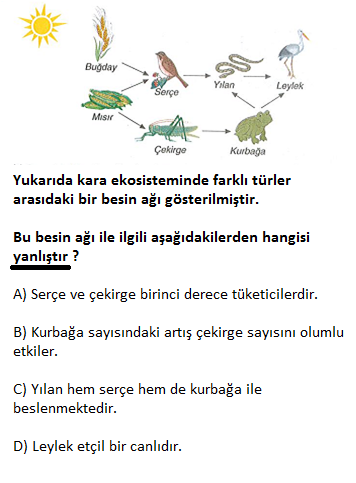 2.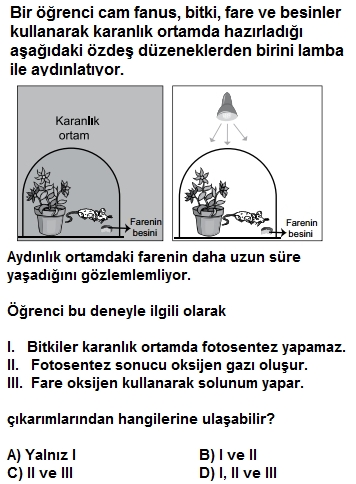 3.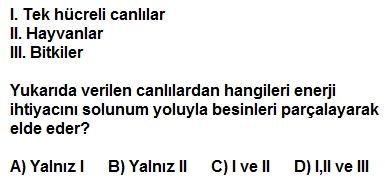 4.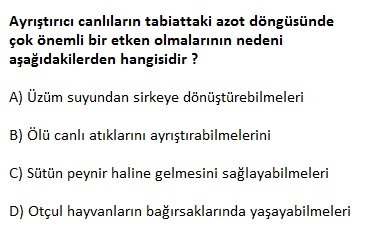 5.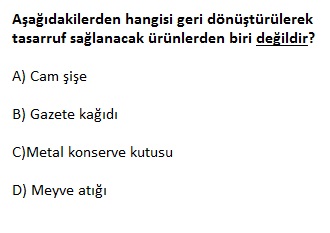 6.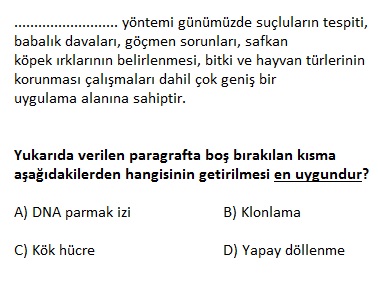 7.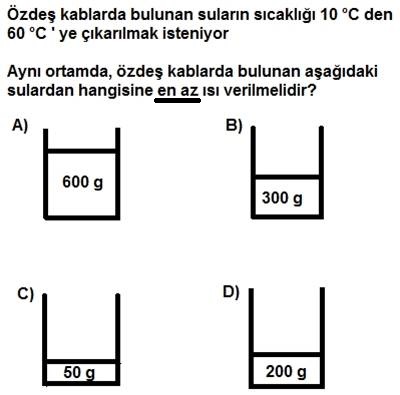 8.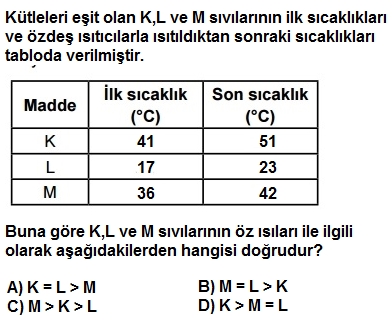  9. 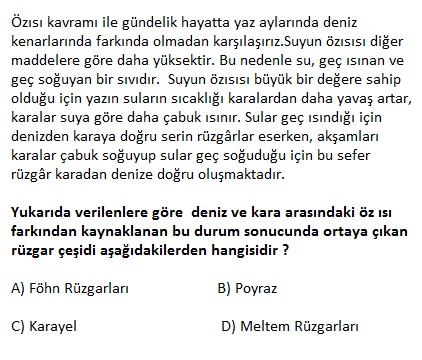 10.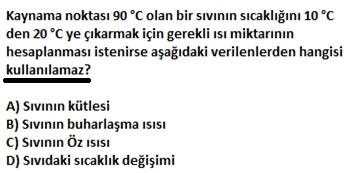 11.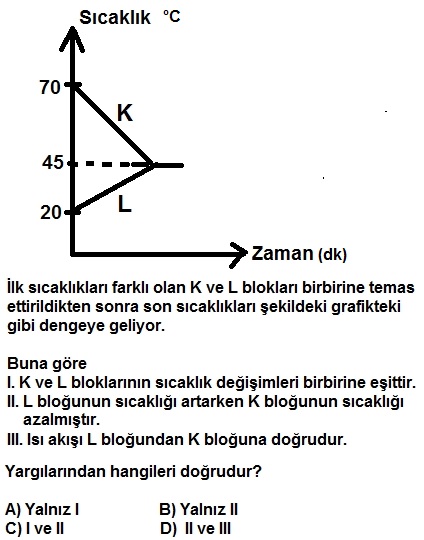 12.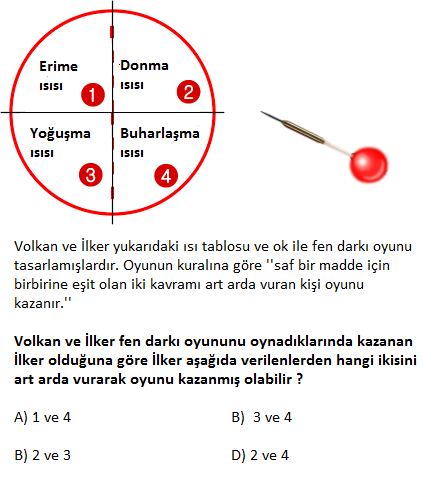 13.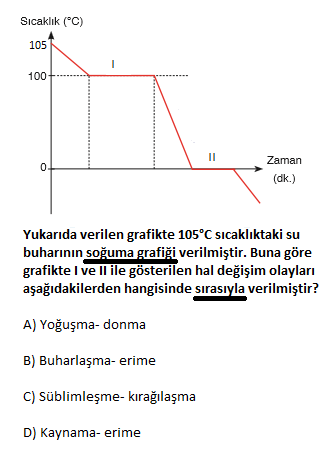 14.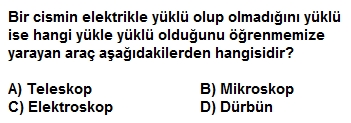 15.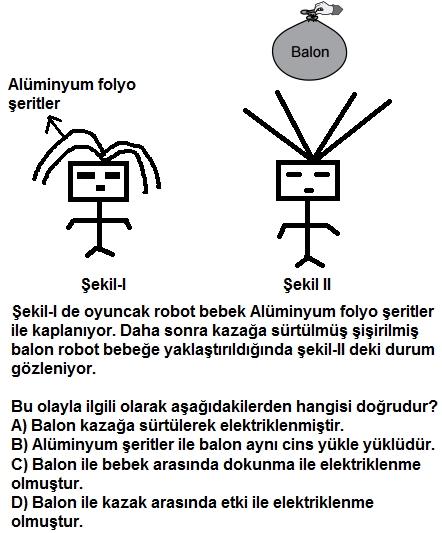 16.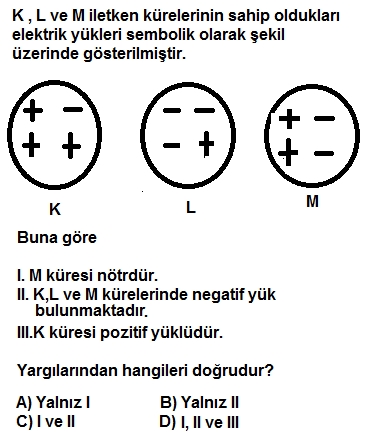 17.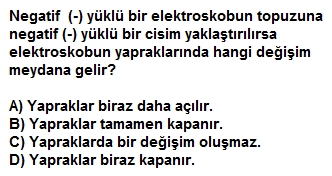 18.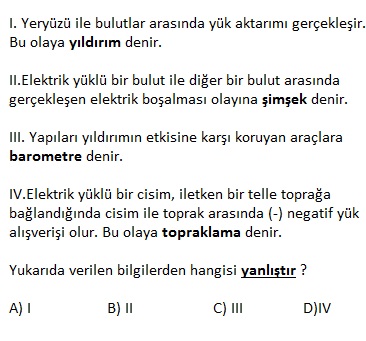 19.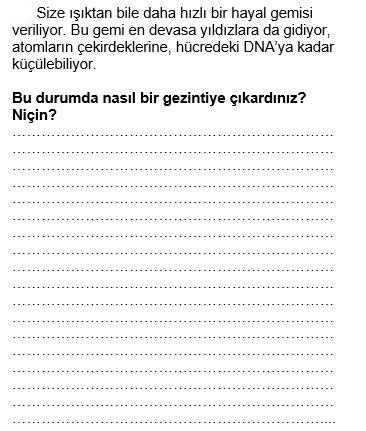 İlk 18 soru 5 puan, 19.soru 10 puan olup sınav süresi 1 ders saatidir.Başarılar dilerim.                         ..................................                           Fen Bilimleri ÖğretmeniFen Bilimleri II. Yarıyıl III. Yazılı Yoklama Sınavı